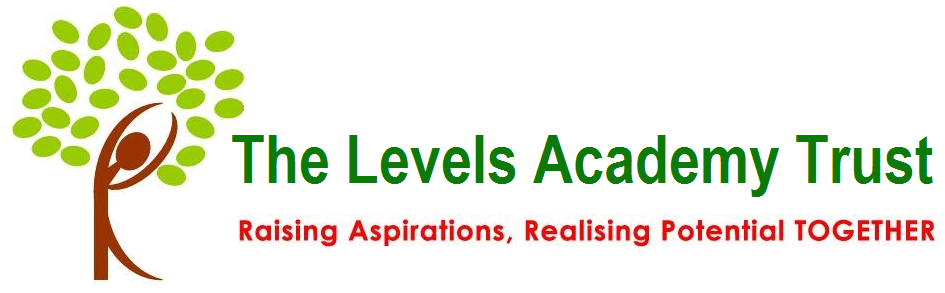 Job DescriptionTrust Clerk The RoleThe Clerk will be accountable to the Chair of Trustees, working effectively with the Trustees and Members, the CEO, Chairs and Clerks of the Local Governing Bodies and Heads of School across the Levels Academy Trust. The Clerk will be responsible for advising the Academy Trust on constitutional matters, duties and powers to ensure the Academy works effectively within the current legislative framework. Location: The Registered Office for The Levels Academy Trust is at Huish Episcopi Primary School but meetings could take place in any of the Trust’s schools. These are all likely to be within a 20-minute drive of the Registered Office. Hours: The hours for this role are not fixed due to the nature of the post. The salary assumes a weekly quota but this will be worked flexibly across the year with a greater commitment some weeks than others. Therefore, the postholder must be flexible in their approach and be able: To attend evening meetings and ad hoc panel meetings  To work at home on their own initiative to meet deadlinesJob Duties:  To ensure the Trust remains compliant with its constitutional requirements, (including those relating to the Memorandum and Articles of Association, the rules and regulations made under the Articles, Terms of Reference, the Funding Agreement with the Department for Education and requirements related to registration with Companies House To ensure that Trustee information on the Trust website is current and compliant with DfE requirements, as required To continually review all legislative, regulatory and governance developments that might affect the decision making process To provide effective administrative advice and support to Trust governance meetings (approximately 11 meetings per year)  To liaise with Local Governing Bodies To ensure Trust complaints are handled effectively To advise the Trustees and Members on the proper exercise of their powers To work effectively with the Chair and CEO before meetings to prepare Trust agendas. Main Purpose of the role:  To ensure that agenda papers are produced on time  To produce, collate, and distribute the agenda and papers to ensure Trustees/Members receive them 7days before the meeting To record attendance and take action re absences To advise the Members and Trustees on governance legislation and procedural matters To prepare minutes of meetings, indicating who is responsible for any agreed action To record decisions accurately and objectively with timescales for action  To submit drafts to the chairs for amendment/approval.  To issue the approved draft to all trustees within the agreed timescale To advise absent members/trustees of the time, date and venue of next meeting To keep a record of minutes produced To liaise with the chair prior to the next meeting to receive an update on progress of agreed actions To chair that part of the meeting at which the chair is elected  To maintain a database of names, addresses and category of members and Trustees and their terms of office To maintain copies of current terms of reference, membership of committees, working parties and nominated membership To advise Members and Trustees, and appointing bodies, of expiry of terms of office before terms expires so elections or appointments can be organised in a timely manner To maintain meeting attendance records within the academy and on the website and advise the meetings of non-attendance.   To ensure that a register of pecuniary interests is maintained, reviewed annually and lodged within the Academy and on the website To check that DBS checks have been successfully carried out on any Member or Trustee when it is appropriate to do so. Advice and information  To advise on procedural issues To access appropriate legal advice, support and guidance To maintain a file of Academy statutory policies and other Academy documents approved by the Board of Trustees To maintain records of Academy governance correspondenceGeneral Responsibilities Contribute to and support the overall aims and ethos of the schools and the Trust Participate in training and other learning activities as required Participate in performance management and development as required by the Trust’s policies and procedures Be aware that all employees have a general duty in law to take reasonable care for the health and safety of themselves and of other persons who may be affected by their acts or omissions Understand and be committed to the Health and Safety Policy and the safety priorities and be aware of their contribution to such priorities Be aware of, and comply with, the health and safety legislation and other requirements that are relevant to the post Demonstrate commitment and enthusiasm to promote the principle of equality and diversity in employment and service delivery Be familiar with and promote the Equality and Diversity Policy Be familiar with Safeguarding requirements in protecting the welfare of children and young people Ensure the Terms of Reference for all Trust committees are reviewed annually Manage any elections for Chair and Vice-Chair of the Board of Trustees Be familiar with the Articles of Association and Academy Funding Agreement and any other key compliance documents and ensure that the conduct of all meetings comply with these Keep under review the terms of office for all Trustees and to prompt the Head and Chair of Trustees three months in advance of a term of office coming to an end Receive any resignations from the Trust Board Maintain records of Trustee correspondence Act as a main point of contact for the Local Governing Bodies, including for such items as trustee nominations, notice of admission and exclusion appeals etc.  Undertake personal development through training and other learning activities as required Be aware of and comply with school policies and procedures relating to child protection, health, safety, security, confidentiality and data protection. Report all concerns to the appropriate person (eg Chair and / or Executive Principal).  To keep in regular contact with the CEO, Chair of Trustees and Chairs of Governors and to assist with any other tasks in relation to the governance of the Trust as may be required.  Ensure private and confidential data is kept secure and disposed of in the appropriate manner.  To carry out duties pertinent to the scope of the post as directed by the CEO, Chair of Trustees or other senior manager of the Trust eg maintenance of statutory information on school websites and DFE’s EdubaseThe above are the key accountabilities as currently defined but this is not an exhaustive list; they are not listed in priority order and should not be taken to be so. These accountabilities may be subject to periodic review, and the post holder will be expected to take on such variations as are consistent with the level of responsibility and purpose of the post. The contents of this job description will be reviewed with the postholder on an annual basis in line with the Trust’s appraisal policy. Trust Ethos: Contribute to the ethos and aims of the Trust  To be aware of, read and understand the Trust’s Equal Opportunities, Race Equality, Whistleblowing and Safeguarding Policies (all available electronically through the Trust website) ensuring at all times that the duties of the post are carried out in accordance with Trust policies To ensure compliance with all Health and Safety legislation, risk assessments and associated codes of practice and Trust policies To review and develop working practice by developing and maintaining effectiveness as a member of the Trust staff through taking responsibility for their own continuing professional development To work effectively with Trustees, applying own strengths and expertise to contribute positively to the overall aims and objectives of the Trust To undertake any duty or responsibility that the Trustees ask relevant to the business and schools’ needs as required and are commensurate with the grade. Working relationships and contacts  To develop and maintain positive working relationships with Trustees and other professionals.The Levels Academy trustPerson Specification for Clerk TrusteeJob related Experience  Knowledge gained through time employed in a similar role  Experience of working in and contributing to effective team Experience of operating efficient and effective administration systems  Some working knowledge of relevant policies/Codes of Practice and awareness of relevant legislation  A high standard of minuting discussions effectively and accurately including those of a sensitive subject matter  Well organised, with the ability to meet statutory deadlines in good time  Good time management skills  Good standard of verbal and written communication.  Confidence to input into Trustee meetings when it is procedurally appropriate to do so.  A high level of personal responsibility and confidentiality  A good record keeper  An effective team player  Previous experience of acting as a clerk to a Trustee/LGB  Knowledge or previous experience of education legislation, guidance and legal requirements  Thorough knowledge of working with ICT tools such as Word and Excel  Understanding of and motivated by an environment where there are ever-changing responsibilities  Thorough understanding of working with confidential information  An understanding and commitment to Equality and Diversity, Safeguarding and Health and Safety  Able to communicate with a range of people in differing situationsWork related / Vocational Experience Experience of business administration and a thorough understanding of how an office works  Good organisational skills, to be able to prioritise work and meet deadlines in a dynamic and ever changing environment  Prior experience of providing excellent customer service  Intermediate ICT skills including Word, Excel, and Outlook and be able to establish, maintain and up-date databases accurately Good numeracy and literacy  Ability to use initiative and problem solving skills  Ability to delegate and hold others to accountPersonal Qualities  Personable, professional and able to demonstrate a thorough understanding of principles associated with working with sensitive and confidential data  Understands the nature of the work  Accepts, supports and quickly implements change  Identifies and encourages the sharing of ideas  Proactively seeks opportunities to increase job knowledge and understanding  Takes responsibility for own and team actions  Ability to work appropriately in a school environment  Flexible attitude towards the role, duties and hours  Identifies and overcomes barriersOther (including specialist requirements) The postholder must have access to a PC and an internet connection at home Out of school hours working – evenings and weekends/events/lone working 